Муниципальное автономное общеобразовательное учреждение гимназия №29 г.ТомскаАвторы-составители заданий: учителя начальных классов МАОУ гимназии № 29 г. Томска Егорова Алла Владимировна, Сайченкова Лариса Николаевна, Орлова Наталия Андреевна Интеллектуальный марафон знаний «Tonący świat może wyleczyć się dzięki przyjaźni (Zenta Maurina) –«Тонущий мир может спасти только дружба»3 - 4 классУважаемые ребята!Предлагаем выполнить задания интеллектуального марафона.Ваша эрудиция и сообразительность помогут вам справиться с простыми и сложными заданиямии не спасовать перед трудностями.Желаем удачи и веры в себя!Первый блок. Количество баллов за задание – 31. Кто из авторов-поэтов написал письмо ко всем детям? 2. По имени человека часто можно определить, к какой культуре и нации он относится. Излюбленный герой русских сказок – Иван-дурак, он же Иван-царевич или Емеля на печи. На него похож Иван Голык из украинских сказок, Джек-лентяй из английских, простодушный Ганс из немецких. А глупый Йиржик из каких народных сказок?А) шведских 	Б) чешских	В) польских	Г) болгарских		Д) испанских.3. Какое слово надо подставить вместо многоточия во фразу: Нас не устраивает уровень двусторонних отношений наших стран, и мы сделаем все для его ...?А) активизации 	 	Б) усиления 	В) укрепления 		Г) улучшения 		Д) повышения.4. У вас с другом отцы хорошо знакомы и в приятельских отношениях. Дополните фразу: Они друг с другом ...А) на равной ноге 		Б) на короткой ногеВ) на близкой ноге 		Г) на одной ногеД) на двух ногах5. По-польски – przyjaźń, по-болгарски- drugarstvo, по-чешски – Přátelství, по-сербски – Пријатељство, а  по-русски - ……А) друг                     Б) подруга                В) дружба                           Г) приятель                                     Д) товарищВторой блок. Количество баллов за задание – 46. 	9 мая 1966 года в Польше, а 12 ноября 1966 года в СССР на экраны вышел польский чёрно-белый телевизионный сериал, снятый по повести Януша Пшимановского. «Четы́ре танки́ста и соба́ка» Сериал относится к военно-приключенческому жанру и повествует о боевых буднях экипажа танка, который участвует операциях по освобождению территории Польши и стран Европы от немецко-фашистских захватчиков. Попадая во всевозможные истории, экипаж всегда выходит из них с честью.... Свой сильный и надежный танк Т-34 они назвали " Rudy " в честь одной из главных героинь - русской девушки. Назовите имя этой русской девушки.         А) Катюша                         Б) Алёнушка                    В) Настенька                     Г) Маруся                      Д) Любушка7. Польский писатель, поэт и публицист, полковник Войска Польского    Януш Пшимановский, по одноимённой повести которого был снят фильм «Четыре танкиста, и собака» также снялся в этом фильме в роли…? А) корреспондента       Б) полковника              В) фотографа                Г) танкиста8.  В Польше есть аналог телепередачи “Спокойной ночи, малыши!”. Герой какого произведения известного польского автора стал героем этой передачи?А) Пан Клякса           Б) Мальчик-наоборот              В) Каркуша                Г) Мишка Ушастик 9.  «Бжехва» по-польски значит «шутник»: этот псевдоним выбрал себе известный польский поэт и прозаик Ян Лесман, и действительно, его многочисленные книги, написанные для детей, не оставляют сомнения в том, что их автор – человек веселый и очень занятный. Бжехва писал для самых маленьких и для подростков. Он автор великого множества веселых стихов, сказок и басен, делал переработки известных сюжетов, а еще переводил, в том числе и русскую прозу, и поэзию -  писатель, наделенный неистощимой выдумкой и фантазией. Не случайно его называют в Польше «писателем радости». А начинал он свой творческий путь в начале 20-х годов стихами, сатирическими куплетами и песенками под другим псевдонимом. Каким? 10.  В 1963 году на экранах появился фильм «Болек и Лёлек» Забавный мультфильм из знаменитой польской серии о приключениях озорных друзей (Bolek i Lolek). Всего про Болека и Лёлека снято более 200 фильмов. В основу сценария мультипликационного фильма легли сказки польского режиссёра, мультипликатора и сценариста анимационного кино. Укажите, о ком идет речь и какое еще произведение создал данный автор.1. Владислав Нехребецкий2. Юлиан Тувим3. Лехослав Маршалек4. Мария КовнацкаяА) Птичье радио Б) Рекс-хозяинВ) Приключения ПластусяГ) Приключения пингвина Гучо                  А) 1г                       Б)  2б                      В) 4а                        Г)  3б                       Д) 2в Третий блок. Количество баллов за задание – 5.11. На горизонтских островах сборника «Все для всех», вышедшего в издании «Детской литературы» в 1972 году есть одна из стран, указанных ниже. Какая? Укажи название стихотворения и его автора.1. Неизведанные страны2. В стране Засыпании3. Моя Вообразилия4. Голубая страна5. Волшебная зеленая странаА) А.ЧернышовБ) Б.ЗаходерВ)  И.ТокмаковаГ)А СунгуровД) Т.КубякА) 3Б                       Б)  5Г                      В) 2Б                        Г)  1А                       Д) 4В                   Е)2Д12. Януш Корчак (настоящее имя и фамилия — Генрик Гольдшмидт) — писатель, врач. Как врач, он оказывал детям из неимущих семей бесплатную медицинскую помощь. Беседы «Старого Доктора» по радио были известны всей стране. Он написал прекрасные произведения, обращенные непосредственно к детям: «Слава», «Когда я снова стану маленьким» и др. Но самое значительное его произведение — книга о маленьком Короле Матиуше Первом. К одной из своих книг Януш Корчак написал следующее послесловие: «Это трудная книжка. Эту трудную книжку я посвящаю неспокойным мальчишкам, которым трудно исправиться. Нужно сильно и постоянно желать. Нужно закалять волю. Нужно быть полезным. Жизнь чудесна. Жизнь как чудесный сон. У кого сильная воля и сильное желание служить людям, для того жизнь будет прекрасным сном. Даже если путь к цели будет сложным, а мысли неспокойными». Как называется эта книга?                       А)                                                Б)                                            В)	                                                 Г) 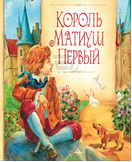 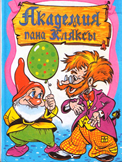 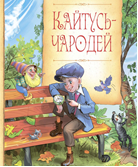 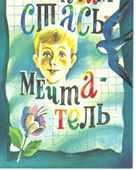 13. Определите автора и его родину по названию произведения:1. Храбрый портняжка2. Три Толстяка3. Джельсомино в Стране лжецов4. Путешествия пана Кляксыа) Ян Бжехва          б) Джанни Родарив) Юрий Олешаг) Братья Гримма) Италияb) Германияc)  Россияd) Польша              А) 1гс2бd3ба4аb         Б) 1аd2га3бс4вb         В) 1ва2гb3ас4бd           Г) 1бd2ас3ва4гb           Д) 1гb2вс3ба4аd14. О каком поэте идёт речь?  Соотнесите правильно фамилию и имя поэта с портретом.Этот знаменитый польский поэт много чего в жизни успел: и воевал, и тосковал, и сидел в советской тюрьме. У него много замечательных стихов, а ещё он переводил с русского на польский Блока, Есенина, своего любимого Маяковского и прозу Гоголя и Достоевского. Для детей он перевёл все стихотворные сказки Корнея Чуковского, да так весело и здорово, что в польской детской литературе это стало настоящей сенсацией, а сам Корней Иванович написал переводчику восторженное письмо.                    А.                                                      Б.                                                В.                                          Г.                                       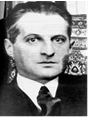 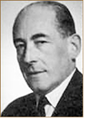 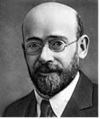 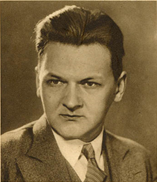        1. Януш Корчак                    2. Владислав Броневский             3. Юлиан    Тувим             4.  Ян Бжехва                   А) 1 В                    Б) 4 В                   В) 3 Б                Г) 1 Г                 Д) 2 А15.  Оказывается, есть такая Академия, куда принимаются только дети, чьи имена начинаются на букву «А». И преподаются в этой Академии такие предметы как кляксописание, изучение языка растений и животных, детей учат видеть интересные сны и делать добрые дела. Руководит этой Академией таинственный волшебник, обучающий своих учеников приемам волшебства. Для него нет ничего невозможного, он всемогущ и бесконечно добр. При виде его даже сломанные табуретки от радости топают ножками, а часы начинают весело позванивать. У волшебника хранятся ключи от всех сказок на свете. Ученики Академии нередко наведываются в гости к Белоснежке и гномам, к Рыбаку и Рыбке, к Спящей Царевне и очень дружат с ними. А когда дети вырастают, то Академия исчезает вместе с добрым волшебником, потому что это тоже сказка и она кончается вместе с детством.А) Мерлин                Б) Гендальф                                     В) Гарри Поттер                 Г) Клякса                         Д) Владек       16.  По оригинальной сказке Шарля Перро главной героине всего 16 лет, но в Советском фильме по мотивам этой сказки её играла актриса польского происхождения, которой на тот момент было почти 40 лет. Напишите оригинальное название сказки. Назовите имя и фамилию этой актрисы. Ответ запишите в таблицу ответов.17. Стихи Юлиана Тувима жизнерадостны и прививают любовь ко всему окружающему — людям, природе, учат ценить жизнь. Он помогает «увидеть» мир, выделить в нем то, что раньше оставалось незамеченным. У поэта есть небольшое стихотворение, в котором Ю.Тувим с изяществом и легкостью рассказывает о форме букв, решая тем самым серьезную познавательную задачу. Как называется это стихотворение и о каких мягких согласных не упомянул автор? Ответ запишите в таблицу ответов.18. В одном детском произведении описывается «особый язык», на котором между собой общаются двое ребятишек. Они придумали его для того, чтобы можно было разговаривать только друг с другом и их никто больше не понимал.-Мараски, барабаски, пи мпиримо ски! – сказал первый мальчик.- Бруф!- ответил другой.  Как переводятся эти фразы? Ответ запишите в таблицу ответов.19. Главные герои произведения польского писателя Януша Пшимановского «Четыре танкиста и собака» - интернациональный экипаж танка, четверо друзей — два поляка, грузин и русский. Это шестнадцатилетний стрелок-радист Янек Кос, всегда метко поражавший цель, наводчик Густлик Елень, легко, одними пальцами сгибавший в кольца железные гвозди, механик-водитель Григорий Саакашвили, водивший танк так, как, наверное, могли очень немногие, и командир танка Василий Семенов, светловолосый лейтенант с разноцветными глазами, умевший ……..? Ответ запишите в таблицу ответов.20. Расшифруй фамилии писателей и поэтов. Кто из них лишний? Почему? А кто был педагогом, жизнь которого была отдана детям. Он организовал на общественных началах Дом сирот, где все управление было поручено самим ребятам. Человек большого сердца, он был верен своим воспитанникам до конца. Во время второй мировой войны, когда Дом сирот оказался в гетто, он, имея право свободного выбора, предпочел остаться вместе с детьми и вместе с ними погиб в печах крематория в фашистском лагере Треблинка. Ответы запишите в таблицу ответов.
        А) Имвут                   Б) Качрок                  В) Хвабже                     Г) КашрамФамилияФамилияФамилияИмяИмяИмяИмя  классНаименование ОУНаименование ОУНаименование ОУвопрос1223456789101112121314151617181920набрано балловответ_____А)______________________________________________Б) _______________________________________________________А) ______________Б) ______________В) ______________Г) ______________Ответ: _________________________________________________________________А) Януш Корчак Б) К.И.Чуковский В) С.Я.МаршакГ) Юлиан Тувим Д) Каждый из поэтов написал письмоА) ШмельБ) ОводВ) Шер-ШеньГ) Комар